Spoji crtice da bi dobio/dobila puni crtež. 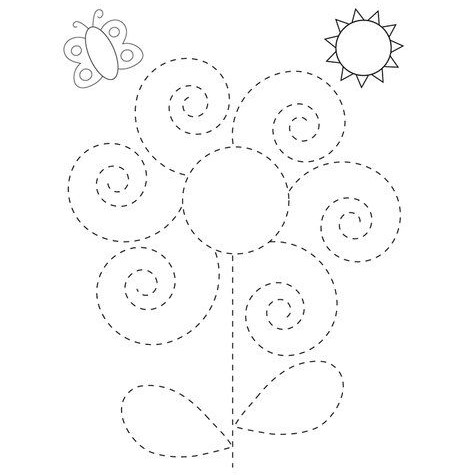 Spoji točkice prema brojevima da bi dobio cvijet. Na kraju ga oboji.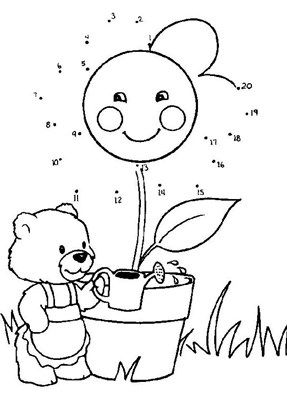 